	                                                                                Утверждаю:                                                                                                                   заведующий МДОУ       «Майский детский сад                                                                                                        «Солнышко»              Джанкойского района                                                                                                                  Республики Крым                                                                                                                       _________Рыбак Л.ГСценарий развлечения для детей подготовительной группы.Тема:«День народного единства»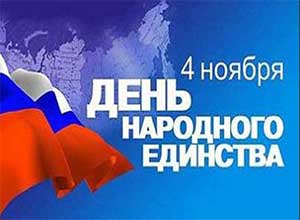 Воспитатель:Матвеева Л.О.Цель: Формировать у детей нравственно-патриотические чувства.Задачи:Закреплять знания о флаге, гербе и гимне России;Развивать интерес к народным играм;Воспитывать уважение к людям разных национальностей и их обычаям;Совершенствовать речь как средство общения;Пополнять литературный багаж стихотворениями о России.Ход мероприятия:Ведущий. 4 ноября с 2005 года отмечается как « День народного единства». Это вовсе не новый праздник, а возвращение к старым традициям.Ушли в историю года,Цари менялись и народы,Но время смутное, невзгодыРусь не забудет никогда!Деревни, сёла, городаС поклоном русскому народуСегодня празднуют свободуИ День Единства навсегда!Дети:Реб. (с глобусом):На карте мира не найдешьТот дом, в котором ты живешь,И даже улицы роднойМы не найдем на карте той.Но мы всегда на ней найдемСвою страну – наш общий дом. (Наташа)Реб. (с картой):   Если долго-долго-долгоВ самолете нам лететь,Если долго-долго-долгоНа Россию нам смотреть,То увидим мы тогдаИ леса, и города;Океанские просторы;Ленты рек, озера, горы.Мы увидим даль без края,Тундру, где звенит веснаИ поймем тогда, какаяНаша Родина большая,Необъятная страна. (Артём А.)Реб: (с гербом): У России величавойНа гербе орел двуглавый,Чтоб на запад, на востокОн смотреть бы сразу мог.Сильный, мудрый он и гордый.Он – России дух свободный. (Эмиль)Реб: (с флагом):Белый цвет – березка.Синий – неба цвет.Красная полоска –Солнечный рассвет. (Коля)Вед: У каждой страны есть свои знаки отличия, своя символика – свои флаг, герб. Есть у нас и свой гимн, которым мы очень гордимся, слушаем уважительно, стоя.Все слушают «Государственный гимн РФ» -муз. А. Александрова.Вед: Сильна Россия только тогда, когда она едина! Россия – единая, могучая, бескрайняя, гостеприимная – протягивает руку дружбы и раскрывает объятья всем братским народам и добрым соседям, всем, кто желает жить на земле мирно.Дети исполняют песню «У моей России длинные косички»Ведущая:-В России очень много детей! Многие из них, как и вы, ходят в детский сад. А мы, взрослые, стараемся, чтобы вам было интересно в детском саду, чтобы вы выросли добрыми, умными, любили свою Родину.Вед: Повсюду в России растет детвора,А где детвора – непременно игра!Игра «Карусели» Дети раз отца спросили:Все ли русские в России?- Все мы разные, так что же?Все мы – люди, мы – похожи!Значит, жить в единстве нужно,Очень весело, и дружно!  (Эрвин)Игра «Гори, гори, ясно!»Вед:Сколько нас веселых, разных,Встанем снова в хоровод,Детский сад встречает праздник,Выходи играть, народ!«Спутанные кони» - татарская народная игра2 команды, 2 лошадки-палочки, на расстоянии от них устанавливается ориентир, каждый игрок должен сесть на лошадку, пропрыгать на двух ногах туда и обратно. Дети исполняют песню «Родная песенка»Танец «Ромашечка»Вед:Если дружба велика,Будет Родина крепка!- Как красива родная сторона  осенью!Вижу чудное приволье,Вижу реки и поля.Это русское раздолье!Это русская земля!Во поле, во долинушкеВыросла калинушка.Дети во поле пришлиХоровод свой завели.Хоровод «Как наша Россия прекрасна»Дети: В День единства будем рядом,Будем вместе навсегда,Все народности РоссииВ дальних селах, городах!Вместе жить, работать, строить,Сеять хлеб, растить детей,Созидать, любить и спорить,Охранять покой людей.Предков чтить, дела их помнить,Войн, конфликтов избегать,Чтобы счастьем жизнь наполнить,Чтоб под мирным небом спать! (Ангелина)Танец «Листик, листик, листопад»ВЕДУЩАЯ:Дружны в краю нашем народыМы убедились в том не разНе дни связали нас, а годыСама судьба сроднила нас.Всё у нас как на РусиКак во всем народеПесни наши хорошиДа и пляски, вродеВедь не зря молва идетВеселый люд у нас живет.Дети:Как повезло тебе и мне!Мы родились в такой стране,Где люди все,- одна семья,Куда не глянь - кругом друзья. (Алим) Я узнал, что у меня
Есть огpомная семья —
И тpопинка, и лесок,
В поле каждый колосок!
Речка, небо голубое —
Это все мое, pодное!
Это Родина моя!
Всех люблю на свете я! (Ильяс)Утром солнышко встает, 
Нас на улицу зовёт. 
Выхожу из дома я : 
– Здравствуй, улица моя ! 
Я пою и в тишине 
Подпевают птицы мне. 
Травы шепчут мне в пути : 
– Ты скорей, дружок, расти ! 
Отвечаю травам я, 
Отвечаю ветру я, 
Отвечаю солнцу я : 
– Здравствуй, Родина моя ! (Катя)Родина – слово большое, большое! 
Пусть не бывает на свете чудес, 
Если сказать это слово с душою, 
Глубже морей оно, выше небес! 
В нем умещается ровно полмира: 
Мама и папа, соседи, друзья. 
Город родимый, родная квартира, 
Бабушка, садик, котенок … и я. 
Зайчик солнечный в ладошке, 
Куст сирени за окошком 
И на щечке родинка – 
Это тоже Родина. (Рита)Ведущий:Наша дружба, наша вераС нами будет навсегда,Наша сила, наша воляНе погибнет никогда!И пока на белом светеСолнце светит нам во след,Россияне всем желаемБыть едиными навек!Дети выходят из зала под музыку «Моя Россия» муз. Струве.